14.01.21LO: I can calculate the perimeter of compound shapes.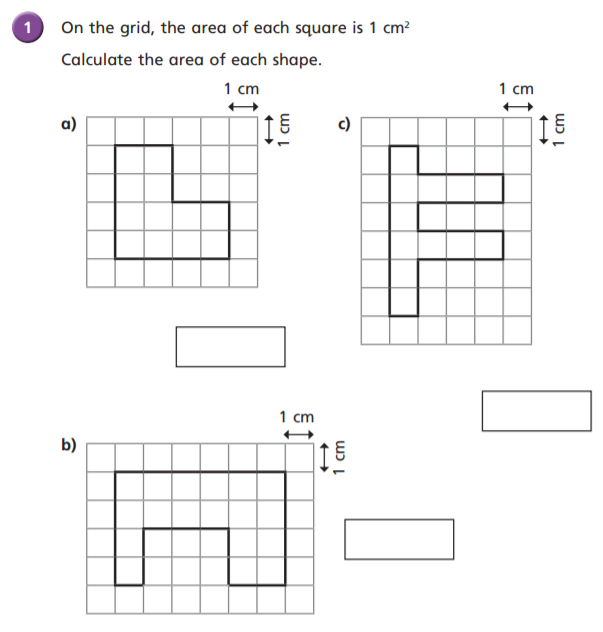 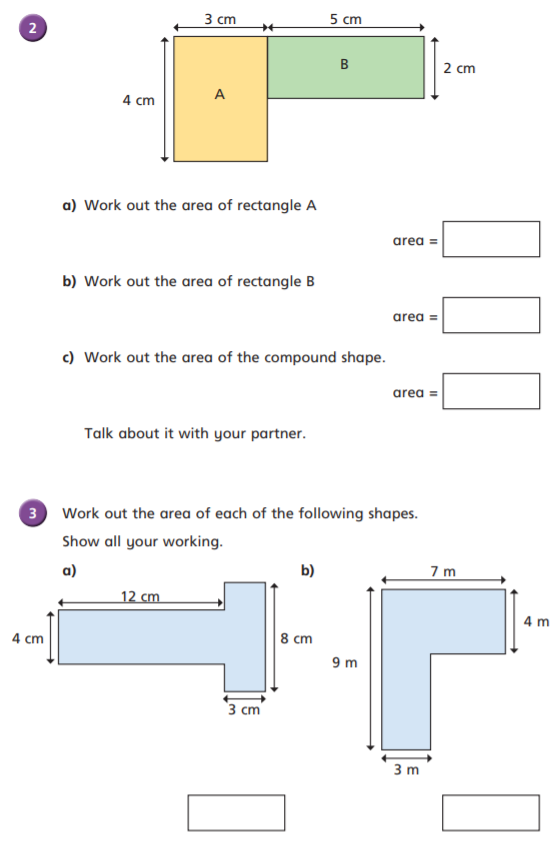 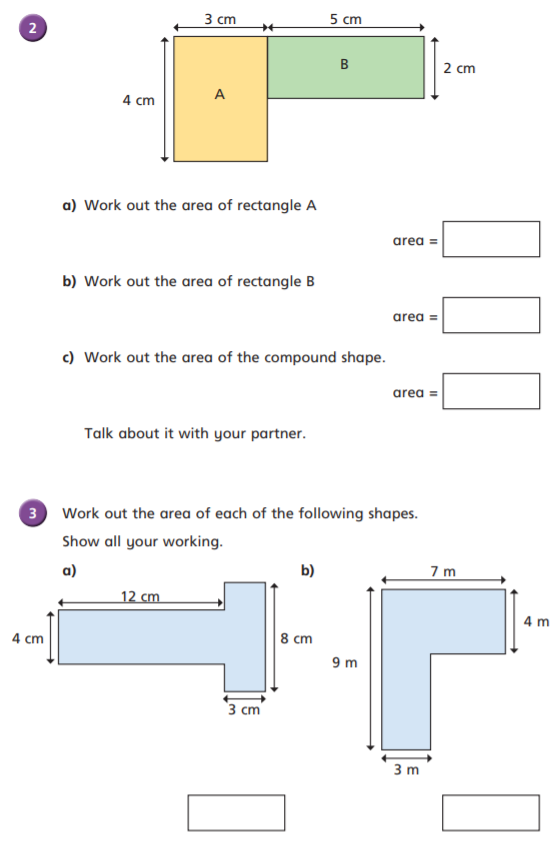 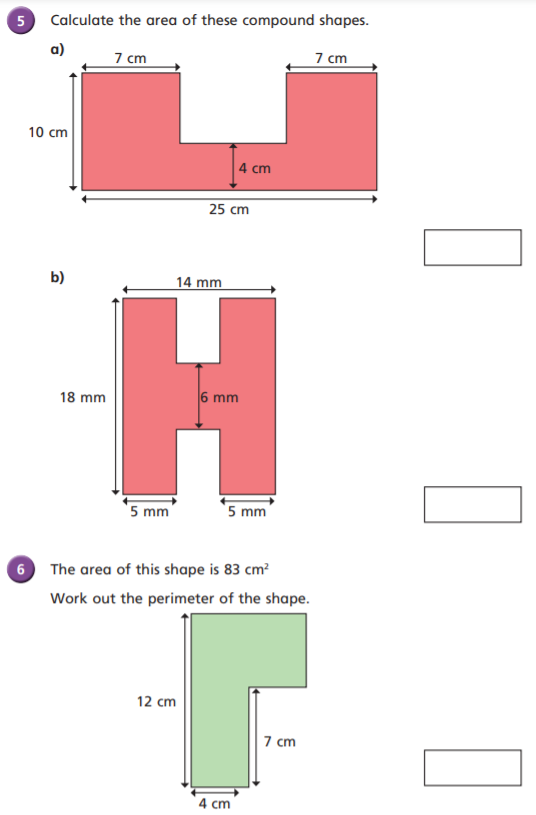 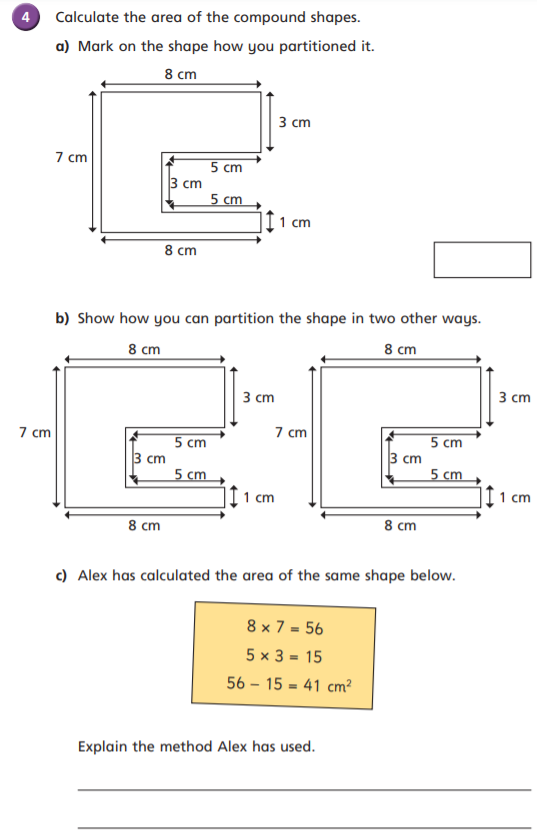 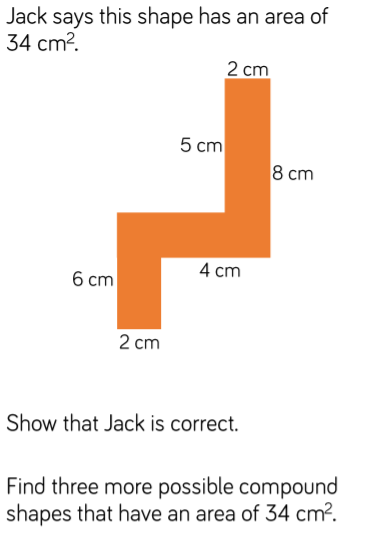 